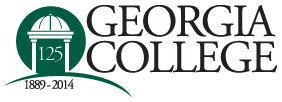 2014 University Senate Governance Retreat AgendaThe University Senate envisions a university that celebrates an effective system of governance in which information is widely shared and understood, where every voice in the university community is heard and honored, and that actively involves all affected individuals in the decision-making process.Friday, August 15Rock Eagle 4-H CenterFriday, August 15Rock Eagle 4-H CenterFriday, August 15Rock Eagle 4-H CenterFriday, August 15Rock Eagle 4-H Center0830Bus departs from main campusBus departs from main campus0915Registration, Refreshment and ReadinessRegistration, Refreshment and Readiness0945Welcome and IntroductionsWelcome and IntroductionsSusan Steele0950Shared Governance at Georgia College and USGShared Governance at Georgia College and USGCraig Turner1000Translating Ideas into Policy and PracticeTranslating Ideas into Policy and PracticeJohn Swinton1015Wellness BreakWellness Break1030University and USG UpdatesUniversity and USG UpdatesPresident Dorman1115Academic Programs and Priorities 2014-15Academic Programs and Priorities 2014-15Provost Brown1200LunchLunch1315Committee Meetings (Breakouts)Committee Meetings (Breakouts)ChairsSenatorsVolunteers1315ECUS – Hastings 2APC – Hastings 1FAPC – Hastings 1SAPC – Hastings 1CAPC – International Paper 1SoCC – International Paper 2RPIPC – International Paper 3ChairsSenatorsVolunteers1415Parliamentary Procedures and DebateParliamentary Procedures and DebateJohn Sirmans1430Wellness BreakWellness Break1445Mock Senate Meeting (see separate agenda)Mock Senate Meeting (see separate agenda)Susan Steele, Presiding1545Summary and EvaluationsSummary and Evaluations1600University Senate SocialUniversity Senate Social1700Depart Rock EagleDepart Rock Eagle1745Bus returns to main campusBus returns to main campus